1.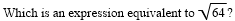 2.If  what is one possible value of y?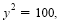 3.Which model BEST represents 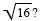 4.Which model BEST represents 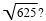 5.Which model BEST represents 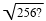 6.Which model BEST represents 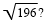 7.Aashi needs to solve  on her math homework. Which one of these models would be BEST for her to use?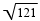 8.In the equation  what is the value of x?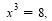 9.Which represents the solution to ?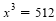 10.The number  can be represented by which of the following geometric models?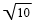 11.The figure below represents a square with an area of 21 square inches.

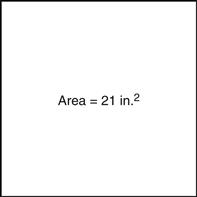 Which value below represents the side length of this square, in inches?12.The figure below models a square with an area of 121 square meters.

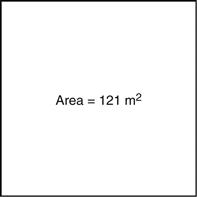 Which expression BEST represents the length, in meters, of each side of the square?13.Given  which statement is true?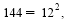 14.Given  which statement is true?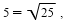 15.Given  which of the following statements is true?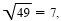 16.Which statement is justified by 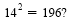 17.Marsha cut out a square piece of fabric with an area of 32 square feet. Which expression could be used to find the side length of the fabric?18.If  which statement is true?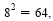 19.The side lengths of four squares are represented in two different ways in the table below.

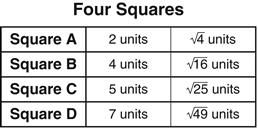 What is another way to represent the side length of a square with a side length of 11 units?20.In the equation what is the value of x?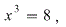 21.What is the value of the expression?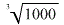 22.Which equation has an irrational solution?23.If then  or  Which equation shows why this statement is correct?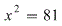 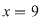 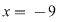 24.What is the value of ?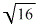 25.Which expression has a value of 10?26.What is the value of z when?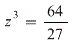 27.If  what is a value of x?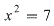 28.Which statement is true?29.What is the solution to ?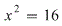 30.What is the value of x in the equation ?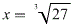 31.Which expression shows the value of x in the equation 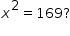 32.Tim bought 128 sandbags to completely fill a cube-shaped sandbox. Each bag fills a cubic foot in the sandbox. What is the length, in feet, of one of the sides of the sandbox?33.What is the value of x in the equation 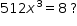 34.Which expression has a value that is irrational?35.What is the value of the expression 
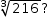 36.Which expression represents the value of x in the equation below?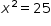 37.Which expression could represent the value of x in the equation below?
  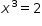 38.The volume of a cube is 125 cubic centimeters. How many centimeters long is each edge of the cube?39.An electric company charges its residential customers $0.13 per kWh with a fixed monthly charge of $16. If a customer uses  of electricity in a month, which of these functions represents the total monthly bill?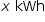 40.The table below shows the value of Henry’s car for each of the first 3 years after it is purchased. The values form a geometric sequence.

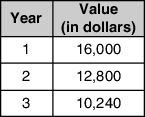 What will be the approximate value of the car in the 10th year?